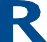 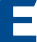 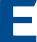 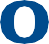 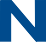 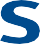 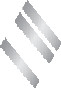 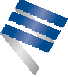 KEYSTONE F89 PNEUMATIC QUARTER-TURN ACTUATORGENERAL PURPOSE / HAZARDOUS AREAFEATURES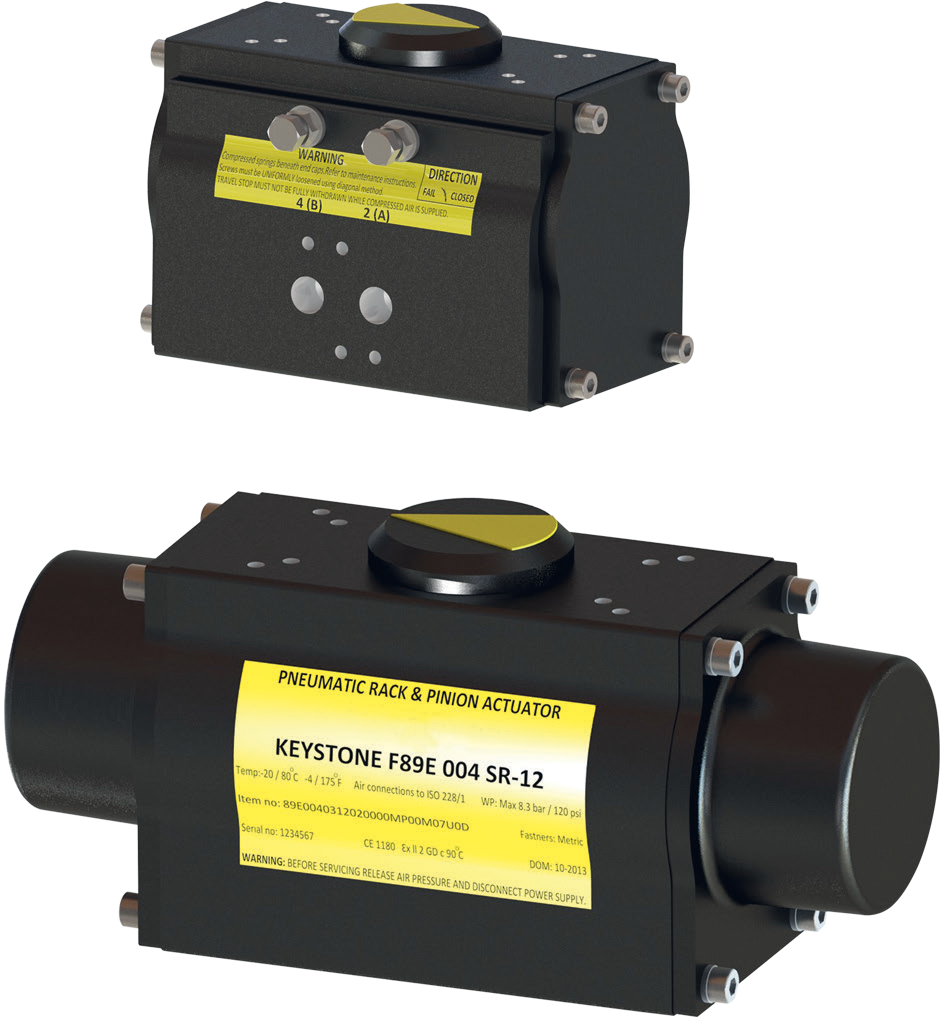 Direct mounting to all Keystone butterfly valves and ball valves.Valve connection compatible with Keystone (imperial and metric) and ISO 5211.Double Rack and Pinion design nullifies side loads on the pinion shaft, minimizing bearing wear and extending life.Optimized product flow with standard mounted travel stops for valve position adjustment in open and close position (+/- 5° at each end).Anodized aluminium body with electrostatic powder coating (ESPC) finish provides durable protection against corrosive environments.Double acting and spring return versions available for cost effective and safe operation.Up to 12 individual springs offer flexible torque range for both ball as butterfly valves.Pre-compressed spring design and anti-blowout drive pinion means safe maintenance and operation.MATERIALSBody:	Extruded aluminium (ESPC coated) End caps: Cast aluminium (ESPC coated)MOUNTING SPECIFICATIONSActuator to valve: ISO and Keystone standard Accessories:	Namur VDI/VDE 3845PERFORMANCE DATAThe F89 actuator meets the EN15714-3 requirements and has been validated for a lifetime up to 500,000 cycles under the specified conditions.TECHNICAL DATATorque output range:Double acting:	11 - 4173 Nm (97 - 36955 in·lb)Spring return:	6 - 1663 Nm (51 - 14729 in·lb)Operating medium: Compressed air(dry or lubricated)Air supply pressure: 8.3 bar (120 psi) max. dynamic10 bar (145 psi) max. static Travel adjustment: +/- 5° at each end of travel0-100% travel stop available on requestTemperature range: -20°C to +80°C(-4°F to +176°F)Low temp version: -52°C to +65°C(-62°F to +149°F)High temp version: -15°C to +150°C(5°F to +302°F)Certification:	ATEX II 2 GD IIC T6PRINCIPLE OF OPERATIONBoth the double acting and spring return actuators feature a compact design each with their own set of end caps. The unit can be converted from double acting to single acting (or reverse) in the field without the requirement of special tools. The spring return actuator is available with spring sets representing 2.8 bar (40 psi) to 8.3 bar (120 psi) in 0.7 bar (10 psi) increments.The springs are manufactured from heavy gauge wire to assure long life and ESPC coated for corrosion resistance. They are pre-compressed using a special container to ensure safe operation and maintenance.DOUBLE ACTINGTo open valveIn a double acting application, air pressure is introduced to Port 2 (A), pressurizing the space between the pistons and driving the pistons out towards the actuator ends. The volume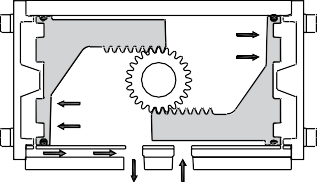 of air above the piston heads is exhausted to atmosphere. This causes the piston racks to drive the pinion in a counterclockwise direction,The dual-keyed output shaft allows parallel or perpendicular mounting to the valve flow direction. In normal conditions the actuator is mounted in parallel with the valve flow direction, operating in a counter clockwise (CCW) rotation from the closed to the open position.The standard operation direction of the spring fail close action is clockwise (CW). By rotating the pistons 180 degrees in the body in relation to the pinion, the actuator operation direction can be reversed. Although rotating the actuator 90 degrees will have a similar effect, the piston rotation is preferred as it maintains the parallel mounting and keeps the valve operation inthe correct quadrant.resulting in a quarterturn rotation. This rotation is transferred to the valve shaft, opening the valve.To close valveAir pressure introduced to Port 4 (B), pressurizes the spaces above each piston head and drives the pistons inward. The volumeof air between the pistons is exhausted to atmosphere. This causes the piston racks to drive the pinion in a clockwise direction, resulting in a quarter-turn rotation.This rotation is transferred to the valve shaft, closing the valve.4 (B)	2 (A)Exhaust	Air in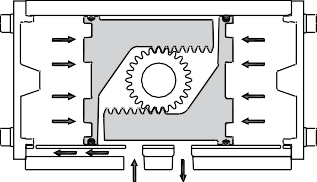 4 (B)	2 (A)Air in	ExhaustSPRING RETURNTo open valveIn a single acting application, air pressure is introduced to Port 2 (A), pressurizing the space between the pistons and driving the pistons out towards the actuator ends while at the same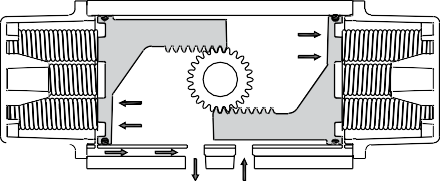 time compressing the springs.	 	 This causes the piston racks to drive the pinionin a counterclockwise direction, resulting in a quarter-turn rotation. This rotation istransferred to the valve shaft, opening the valve.To close valve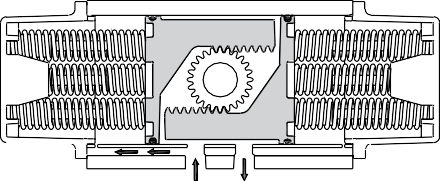 When the air pressure is relieved, the spring tension moves the pistons inward and exhausts the air through Port 2 (A). This causes the piston racks to drive the pinion in a clockwisedirection, resulting in a quarter-turn rotation.	 	 This rotation is transferred to the valve shaft,closing the valve.4 (B)	2 (A)Vent port	Air in4 (B)	2 (A)Vent port	ExhaustTRAVEL ADJUSTMENTWithin the mechanical connections of the drive between the valve and the actuator there are several points of manufacturing tolerance, including valve disc or ball to stem, stem to adapter, and adapter to actuator that mustbe compensated for in the operation of the assembly. Therefore, adjustment is necessary to ensure that valve operation is as precise as required. The F89 dual travel stops allow +/-5° adjustment at both ends of the stroke, resulting in a total stroke range of 80° to 100° rotation. For special applications an optional linear travel stop is available, which reduces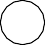 the stroke from 0-100%.Resilient seated butterfly valves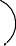 Shut-off occurs before the disc has rotated a full 90° from the open position. Travel adjustment is therefore desirable to prevent over travel, which would result inunnecessary operating torque and premature deterioration of seat life. In the open position, adjustment is necessary to ensure maximum flow through the valve and minimum dynamic forces acting on the disc.High performance butterfly valves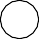 The double offset design of high performance butterfly valves results in the disc moving into the seat with a camming action. It is important that the disc does not travel beyond the seat position, otherwise damage to the seat will occur.Ball and plug valvesThe ball or plug must be precisely in line with the valve port to prevent damage to the seat in the open position. Adjustment at the closed position is necessary to ensure that complete shut-off is achieved.DIMENSIONSTop view model 002 – 020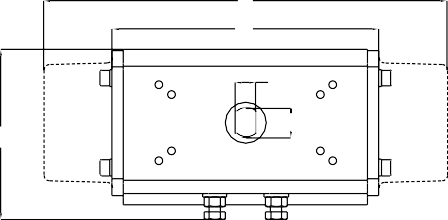 Side view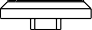 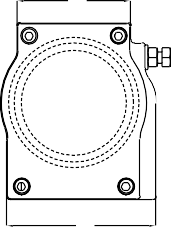 TABLE 1 - DIMENSIONS F89 METRIC (mm)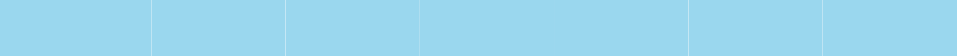 Top view model 032 – 240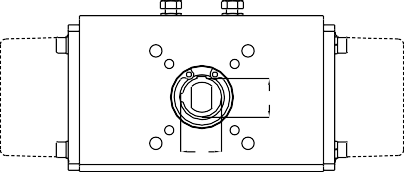 Front view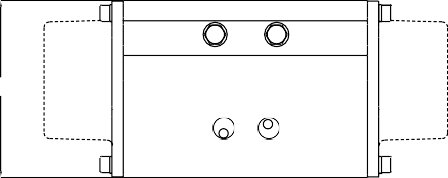 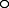 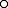 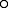 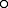 TABLE 2 - DIMENSIONS F89 IMPERIAL (in)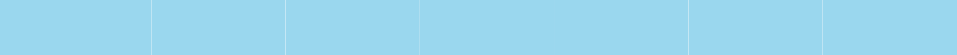 NOTESA1 = spring return; A2 = double actingAll actuators have either DD 16.0 x 11.0 (DD ⅝ x 7/16) top shaft connection or a plastic insert to this dimension, for direct mounting of switchbox accessories. Indicated values are actual pinion top dimensions.DIMENSIONSPinion connection F89E sizes 002-020	Pinion connection F89E sizes 032-240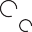 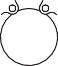 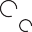 The F89 actuator is available with 4 different valve connections: F89D - ISO 5211 (metric threaded); F89E - Keystone ISO (metric threaded); F89U - Keystone imperial + metric threadedTABLE 3A - VALVE CONNECTION ISO FLANGE (mm)NOTESF89-084 is identical to F89-085 with F10-F14 flange F89-140 is identical to F89-141 with F14 flange* F89-084: F10 drilling not in body; please use optional F10 to F14 conversion plate** Square 14 at 45 degreesDIMENSIONSPinion connection F89U sizes 002-003	Pinion connection F89U sizes 004-240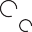 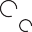 TABLE 3B - VALVE CONNECTION KEYSTONE FLANGENOTESF89-033 is identical to F89-032 with larger bore F89-051 is identical to F89-052 with smaller bore F89-084 is identical to F89-085 with smaller bore F89-086 is identical to F89-085 with larger bore* Keystone mounting compatibility code** Square 14 at 45 degrees*** Square 0.55 at 45 degreesTOP MOUNT DRILLINGThe top mount drilling is available with metric or imperial threading. The dimensions of the hole pattern are identical.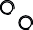 30 (1.18) 41.1 (1.62)93.5 (3.68)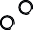 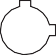 130.0 (5.12)Top mounting drilling sizes 002 - 020	Top mounting drilling sizes 032 - 052	Top mounting drilling sizes 084 - 240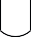 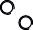 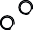 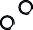 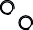 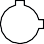 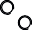 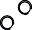 NOTESFor model 002/003 the Keystone drilling pattern (93.5x41.1mm) exceeds the body dimensions. Please add Keystone mounting plate option (item 11425095).Metric threaded versions have a bolt threading of M5x1.0 x 10.0 mm deep.Imperial threaded versions have a bolt threading of 10-32 UNF x 0.28 inch deep.NAMUR VDI/VDE 3845 MOUNTINGFull adoption to the VDI/VDE 3845 standard can be achieved with the introduction of a male insert into the female shaft.Ø 16.0(0.63)M6 x 0.4711.0 (0.43) A/F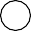 AIR CONNECTIONThe actuator is controlled by applying compressed air to the ¼” BSP/NPT ports (½” BSP/NPT for Model F89-240), or with a Namur solenoid valve.B port¼" BSP/NPTA port12 (0.47)32 (1.26)¼" BSP/NPT 24 (0.95)A port20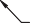 45 (1.77)½" BSP/NPT40 (1.58)B port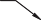 16 (0.63)B port  22.5 (0.89)Air connection sizes 002 - 052	Air connection sizes 085 - 140	Air connection size 240NOTESMetric threaded versions have a bolt threading of M5x1.0 x 10.0 mm deep.Imperial threaded versions have a bolt threading of 10-32 UNF x 0.28 inch deep.F89D has BSP air connections onlyACTUATOR PISTON DISPLACEMENTPiston displacement is the total volume of pressurized air after the actuator has completed its stroke.TABLE 4 - ACTUATOR VOLUMENOTESAir consumption calculation: volume in table represents actual free air volume in either open or close direction.Air consumption will vary depending on supply pressure. To determine air consumption per minuteF89-014	0.90	54.9F89-020	1.37	83.8F89-032/033	2.10	128.2F89-051/052	3.10	189.2F89-084/085/086	5.09	310.6F89-139/140/141	8.92	544.3F89-240	15.40	939.80.73	44.51.08	65.91.66	101.32.63	160.53.87	236.26.81	415.612.63	770.7Cycles/ MinTABLE 5 - ACTUATOR CYCLING TIME (s)NOTESThe actuator stroke time consist of the time required to build up pressure in the actuator and consequently move the pistons and valve (=travel time). The sum of these values is the total cycling time.The actuator stroke time varies with the supplied air pressure, solenoid valve, and required valve torque, and are for indication only.Speed reduction on inlet or exhaust ports will improve actuator endurance and are required to meet the lifetime as per EN15714-3 standard.Indicated stroke times above are based on a bare actuator using 5.5 bar (80 psi) air pressure and a solenoid valve with Cv of 1300 l/m (46 CFM).TABLE 6 - ACTUATOR WEIGHTMATERIALS OF CONSTRUCTION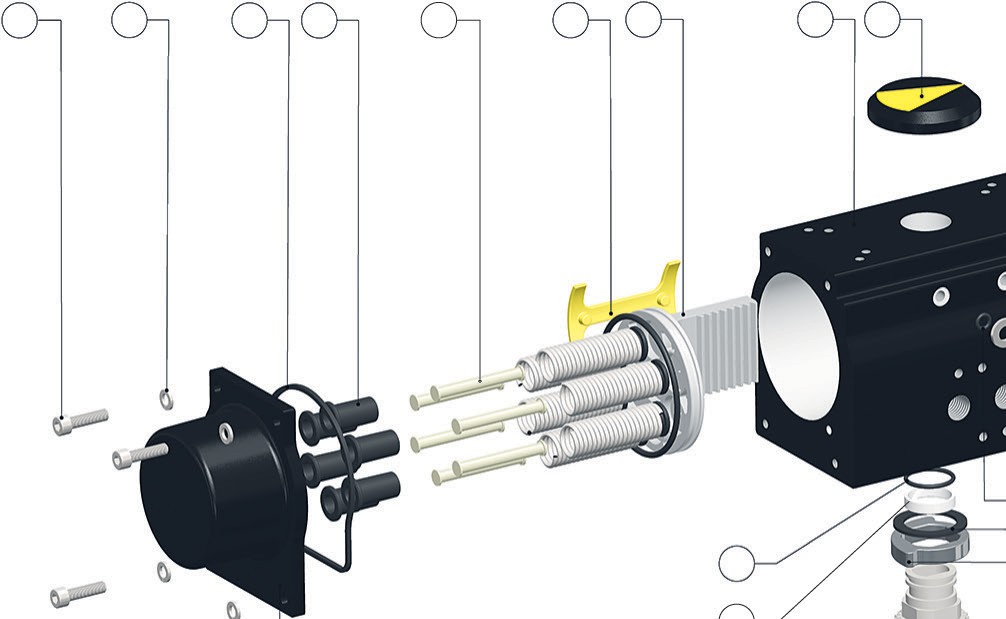 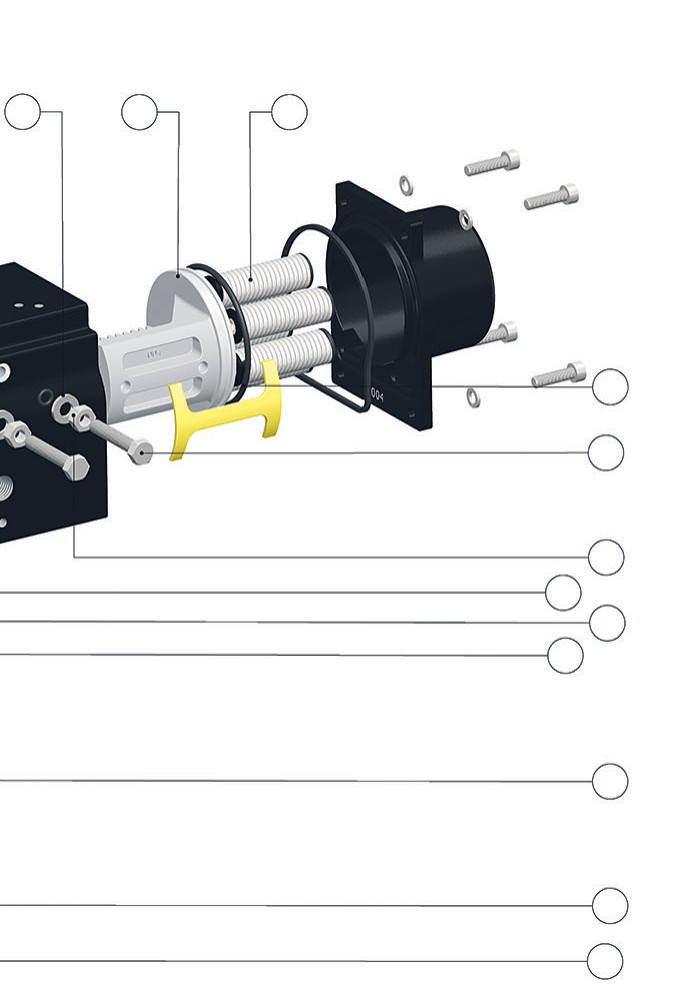 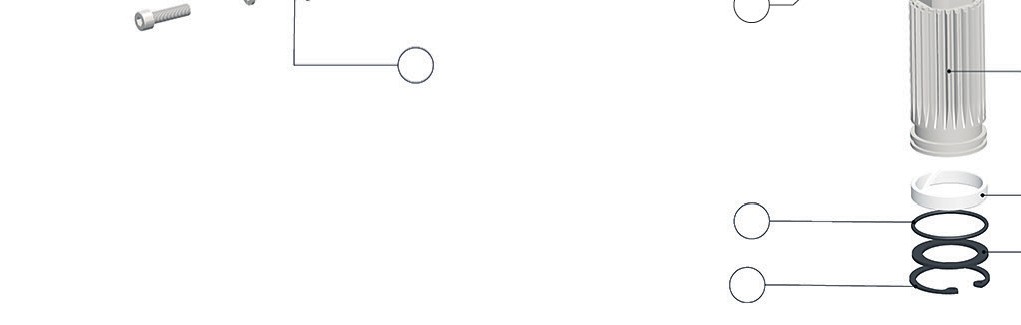 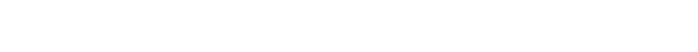 22	15	20	8	7	9	3	1	25	14	3	6182123191216	5104	211171324TABLE 7 - MATERIALS OF CONSTRUCTION1. POM Acetal Resin	2. Polyamide grade 66	3. Stainless steelTORQUE OUTPUTDouble acting actuatorFor sizing of double acting actuators use the following table and select the actuatorwhich will provide nearest torque output above the anticipated torque of the valve and required safety factor.TABLE 8 - DA TORQUE (Nm)Spring return actuatorSizing of spring return actuators is more complex. First you need to determinethe desired 'failure mode' (fail open or fail closed). Secondly you need to determinethe critical torque points for the subject valve using the table below.TABLE 9 - DA TORQUE (in·lb)Start of air (unseating) torque	Start of spring (unseating) torqueEnd of air (full open) torque	End of spring (full open) torqueStart of spring (breakout from open) torque	Start of air (breakout from open) torque End of spring (re-seating) torque	End of air (re-seating) torqueTABLE 10 - SR TORQUE (Nm)TABLE 10 - SR TORQUE (Nm) continuedTABLE 11 - SR TORQUE (in·lb)TABLE 11 - SR TORQUE (in·lb) continuedORDERING GUIDEExample:	89E	020	03	08	N14	N	2	M	00	M10	D25Figure number89D	ISO 5211 flange and shaft89E	ISO flange and Keystone shaft 89U	Keystone flange and shaft Model/Size002	002	020	020	085	085003	003	032	032	086	086004	004	033	033	139	139006	006	051	051	140	140009	009	052	052	141	141014	014	084	084	240	240Action01	DASR FC CW (std)SR FC CCWSpring rating4 springs	08	8 springs	12	12 springs5 springs	09	9 springs	XX	not applicable6 springs	10	10 springs7 springs	11	11 springsAir connectionN14	¼" NPT	P14	¼" BSPPN12	½" NPT (F89-240 only)	P12	½" BSPP (89-240 only)Temperature rangeH	High temp (FKM)N	Standard (NBR)L	Low tempTravel stopsDual shaft (std)Single stroke limiter (endcap)Double stroke limiter (endcap)Flange threading M	MetricU	ImperialVariant00	StandardA4	A4 SS boltsValve flange*F03    PCD 36 mm (ISO 5211)	M05     F03 + F05 (ISO 5211)	U1C PCD 1.75" (Keystone 45 degrees) F04    PCD 42 mm (ISO 5211)	M07     F05 + F07 (ISO 5211)	U34 PCD 3.25" (Keystone 45 degrees) F05    PCD 50 mm (ISO 5211)	M10   F07 + F10 + F12 (ISO 5211)   U50  PCD 5.00" (Keystone 45 degrees) F07    PCD 70 mm (ISO 5211)	M11    F07+F10+F12 (ISO5211)	U68 PCD 6.50" (Keystone 45 degrees) F10   PCD 102 mm (ISO 5211)	M12 F10 + F12 (ISO 5211)F12   PCD 125 mm (ISO 5211)	M14     F10 + F14 (ISO 5211)	C34 PCD 1.75 + 3.25" (Keystone 45 degrees) F14   PCD 140 mm (ISO 5211)	M16     F12 + F16 (ISO 5211)	C50 PCD 3.25 + 5.00" (Keystone 45 degrees) F16   PCD 165 mm (ISO 5211)		C68 PCD 5.00 + 6.50" (Keystone 45 degrees)Shaft*S11	Star 11	D12	E1 - DD12 x 8	P06	DD ⅜" x ¼" (9.53 x 6.35 mm)S14	Star 14	D16	E2 - DD16 x 11	P09	DD 9/16" x ⅜" (14.29 x 9.53 mm)S17	Star 17	D20	E3 - DD20 x 14	P0A	DD ⅝" x 7/16" (15.88 x 11.1 mm)S22	Star 22	D25	E4 - DD25 x 18	P0C	DD ¾" x ½" (19.05 x 12.7 mm)S27	Star 27	D30	E5 - DD30 x 22	P0E	DD ⅞" x ⅝" (22.2 x 15.88 mm)S36	Star 36	M35	E6 - 35K10	U0D	Dia 13/16"; K 3/16 x 3/16" (20.6K4.78 mm)S46	Star 46	M40	E7 - 40K12	U10	Dia 1"; K1¼x¼" (25.4K6.35 mm)S55	Star 55	M44	E8 - 44K12	U12	Dia 1⅛"; K¼x¼" (28.8K6.35 mm)S75	Star 75	M50	E9 - 50K14	U16	Dia 1⅜"; K 5/16 x 5/16" (34.9K7.94 mm)M60	E0 - 60K18	U1A	Dia 1⅝"; K ⅜ x ⅜" (41.3K9.53 mm)M70	EA - 70K20	U1E	Dia 1⅞"; K ½ x ⅜" (47.6K12.7 mm)M80	EB - 80K22	U24	Dia 2¼; K ½ x ⅜" (57.2K12.7 mm)M90	EC - 90K25	U26	Dia 2⅜"; K ⅝" (63.3K15.9 mm)MA0	ED - 100K28	U2C	Dia 2¾"; K ⅝" (69.9K15.9 mm)MS0	Bore 30 x K8 (Keystone)	U38	Dia 3½"; K ⅞" (88.9K22.23 mm)* Please consult technical pages for the specific flange and shaft details per model.Neither Emerson, Emerson Automation Solutions, nor any of their affiliated entities assumes responsibility for the selection, use or maintenance of any product. Responsibility for proper selection, use, and maintenance of any product remains solely with the purchaser and end user.Keystone is a mark owned by one of the companies in the Emerson Automation Solutions business unit of Emerson Electric Co. Emerson Automation Solutions, Emerson and the Emerson logo are trademarks and service marks of Emerson Electric Co. All other marks are the property of their respective owners.The contents of this publication are presented for informational purposes only, and while every effort has been made to ensure their accuracy, they are not to be construed as warranties or guarantees, express or implied, regarding the products or services described herein or their use or applicability. All sales are governed by our terms and conditions, which are available upon request. We reserve the right to modify or improve the designs or specifications of such products at any time without notice.Emerson.com/FinalControlModelF89-002A1 (1)-A2 (1)121B72C74D54E66Top of shaft (2)Top of shaft (2)Top of shaft (2)ModelF89-002A1 (1)-A2 (1)121B72C74D54E66HJ	KeyJ	KeyModelF89-002A1 (1)-A2 (1)121B72C74D54E6616.011.011.0F89-0031861258681597916.011.0F89-0042171439691618016.011.0F89-006259169101108648716.011.0F89-009257174119124649916.011.0F89-0143071931381417811216.011.0F89-0203782361551578112316.011.0F89-032/0334622831711829513620.621.64.8F89-051/05247629821321011115920.621.64.8F89-084/085/08662738422723313019025.427.06.4F89-139/140/14172643127428815423325.427.06.4F89-24084550732534118629025.427.06.4ModelF89-002A1 (1)-A2 (1)4.76B2.83C2.91D2.13E2.60Top of shaft (2)Top of shaft (2)Top of shaft (2)ModelF89-002A1 (1)-A2 (1)4.76B2.83C2.91D2.13E2.60HJ	KeyJ	KeyModelF89-002A1 (1)-A2 (1)4.76B2.83C2.91D2.13E2.60⅝7/167/16F89-0037.304.903.393.182.323.09⅝7/16F89-0048.535.633.783.602.403.15⅝7/16F89-00610.206.653.974.262.523.42⅝7/16F89-00910.106.854.694.872.523.91⅝7/16F89-01412.077.605.425.553.074.41⅝7/16F89-02014.899.296.106.203.194.82⅝7/16F89-032/03318.2011.146.737.183.745.350.810.840.19F89-051/05218.7211.738.378.254.376.260.810.840.19F89-084/085/08624.6915.128.949.175.127.481.001.060.25F89-139/140/14128.5816.9710.7911.346.069.171.001.060.25F89-24033.2719.9612.8013.437.3211.421.001.060.25ModelF89-002F89E - Keystone ISO	F89D - ISO 5211F89E - Keystone ISO	F89D - ISO 5211F89E - Keystone ISO	F89D - ISO 5211F89E - Keystone ISO	F89D - ISO 5211F89E - Keystone ISO	F89D - ISO 5211F89E - Keystone ISO	F89D - ISO 5211F89E - Keystone ISO	F89D - ISO 5211F89E - Keystone ISO	F89D - ISO 5211ModelF89-002FBottom of shaftG	Key	PCDBottom of shaftG	Key	PCDBottom of shaftG	Key	PCDMounting holesNo x Size x DepthBottom of shaftDrive: Star noPCDMounting holesNo x Size x DepthModelF89-00216.011.011.0F03F054x M5 x 8.04x M6 x 10.0**F03F054x M5 x 8.04x M6 x 10.0F89-00316.011.0F05F074x M6 x 10.04x M8 x 13.014F05F074x M6 x 10.04x M8 x 13.0F89-00416.011.0F05F074x M6 x 10.04x M8 x 13.014F05F074x M6 x 10.04x M8 x 13.0F89-00620.014.0F05F074x M6 x 10.04x M8 x 13.017F05F074x M6 x 10.04x M8 x 13.0F89-00920.014.0F05F074x M6 x 10.04x M8 x 13.017F05F074x M6 x 10.04x M8 x 13.0F89-01420.014.0F074x M8 x 13.017F074x M8 x 13.0F89-02025.018.0F07 F10F124x M8 x 13.04x M10 x 15.04x M12 x 19.022F07 F10F124x M8 x 13.04x M10 x 15.04x M12 x 19.0F89-03235.0	10 x 835.0	10 x 835.0	10 x 8F10F124x M10 x 15.04x M12 x 19.027F10F124x M10 x 15.04x M12 x 19.0F89-05235.0	10 x 835.0	10 x 835.0	10 x 8F10F124x M10 x 15.04x M12 x 19.027F10F124x M10 x 15.04x M12 x 19.0F89-084*50.0	14 x 950.0	14 x 950.0	14 x 9F10F144x M10 x 15.04x M16 x 24.036F10F144x M10 x 15.04x M16 x 24.0F89-08550.0	14 x 950.0	14 x 950.0	14 x 9F12F164x M12 x 19.04x M20 x 30.036F12F164x M12 x 19.04x M20 x 30.0F89-13945.0	14 x 945.0	14 x 945.0	14 x 9F144x M16 x 24.0F89-14050.0	14 x 950.0	14 x 950.0	14 x 9F144x M16 x 24.046F144x M16 x 24.0F89-14150.0	14 x 950.0	14 x 950.0	14 x 9F12F164x M12 x 19.04x M20 x 30.046F12F164x M12 x 19.04x M20 x 30.0F89-24070.020 x 12F16F254x M20 x 30.08x M16 x 24.046F16F254x M20 x 30.08x M16 x 24.0ModelF89-002F89U - Keystone metric (mm)	F89U - Keystone imperial (in)F89U - Keystone metric (mm)	F89U - Keystone imperial (in)F89U - Keystone metric (mm)	F89U - Keystone imperial (in)F89U - Keystone metric (mm)	F89U - Keystone imperial (in)F89U - Keystone metric (mm)	F89U - Keystone imperial (in)F89U - Keystone metric (mm)	F89U - Keystone imperial (in)F89U - Keystone metric (mm)	F89U - Keystone imperial (in)F89U - Keystone metric (mm)	F89U - Keystone imperial (in)F89U - Keystone metric (mm)	F89U - Keystone imperial (in)F89U - Keystone metric (mm)	F89U - Keystone imperial (in)Code*ModelF89-002FBottom of shaftG	KeyBottom of shaftG	KeyPCDMounting holesNo x Size x DepthFBottom of shaftG	KeyBottom of shaftG	KeyPCDMounting holesNo x Size x DepthCode*ModelF89-002******44.54x M6 x 8.0*********1¾4x ¼-20 UNC x 0.38F89-00319.012.744.582.54x M6 x 10.04x M10 x 15.0¾½1¾3¼4x ¼-20 UNC x 0.384x ⅜-16 UNC x 0.56AAABADF89-00420.64.8 x 4.844.582.54x M6 x 10.04x M10 x 15.013/163/16 x 3/161¾3¼4x ¼-20 UNC x 0.384x ⅜-16 UNC x 0.56AAABACF89-00625.46.4 x 6.482.54x M10 x 15.01¼ x ¼3¼4x ⅜-16 UNC x 0.56BADF89-00925.46.4 x 6.482.54x M10 x 15.01¼ x ¼3¼4x ⅜-16 UNC x 0.56BADF89-01425.46.4 x 6.482.54x M10 x 15.01¼ x ¼3¼4x ⅜-16 UNC x 0.56BADF89-02028.66.4 x 6.482.5127.04x M10 x 15.04x M12 x 19.01⅛¼ x ¼3¼54x ⅜-16 UNC x 0.564x ½-13 UNC x 0.63BADCAFF89-03228.66.4 x 6.482.5127.04x M10 x 15.04x M12 x 19.01⅛¼ x ¼3¼54x ⅜-16 UNC x 0.564x ½-13 UNC x 0.63BADCAFF89-03334.97.9 x 7.982.5127.04x M10 x 15.04x M12 x 19.01⅜5/16 x 5/163¼54x ⅜-16 UNC x 0.564x ½-13 UNC x 0.63BADCAGF89-05128.66.4 x 6.482.5127.04x M10 x 15.04x M12 x 19.01⅛¼ x ¼3¼54x ⅜-16 UNC x 0.564x ½-13 UNC x 0.63BADCAFF89-05234.97.9 x 7.982.5127.04x M10 x 15.04x M12 x 19.01⅜5/16 x 5/163¼54x ⅜-16 UNC x 0.564x ½-13 UNC x 0.63BADCAGF89-08541.39.5 x 9.5127.0165.04x M12 x 19.04x M20 x 30.01⅝⅜ x ⅜56½4x ½-13 UNC x 0.634x ¾-10 UNC x 1.00CAHDAHF89-08647.612.7 x 9.5127.0165.04x M12 x 19.04x M20 x 30.01⅞½ x ⅜56½4x ½-13 UNC x 0.634x ¾-10 UNC x 1.00CAJDAJF89-14057.212.7 x 9.5127.0165.04x M12 x 19.04x M20 x 30.02¼½ x ⅜56½4x ½-13 UNC x 0.634x ¾-10 UNC x 1.00CAKDAKF89-24057.212.7 x 9.5165.04x M20 x 30.02¼½ x ⅜6½4x ¾-10 UNC x 1.00DAKOpeningClosinguse the following formula:use the following formula:use the following formula:use the following formula:Modellitrescu.inlitrescu.inF89-0020.116.70.095.5Double acting (nL/min):Double acting (nL/min):Double acting (nL/min):Double acting (nL/min):F89-0030.1710.40.148.5Open +	SupplyOpen +	SupplyOpen +	SupplyOpen +	SupplyF89-0040.2515.315.30.2112.812.8Close volume (l)air pressure + 1Cycles/F89-0060.3621.821.80.2917.717.711MinF89-0090.5734.934.90.4829.329.3Double acting (SCFM):ModelDADADASRSRSRModelTravelOpeningtimeClosingtimeClosingTotal timeOpeningClosingTravel timeOpening	ClosingTravel timeOpening	ClosingTotal timeOpening	ClosingTotal timeOpening	ClosingTotal timeOpening	ClosingF89-0020.10.00.10.10.0F89-0030.10.10.10.10.10.10.10.10.10.1F89-0040.10.10.10.10.10.10.10.10.10.1F89-0060.10.10.10.10.10.10.10.10.10.1F89-0090.20.20.20.20.20.20.20.20.20.2F89-0140.30.20.30.30.30.40.20.20.50.2F89-0200.40.30.50.50.40.90.30.31.00.4F89-032/0330.50.50.70.70.61.00.50.51.20.7F89-051/0520.80.71.11.10.91.20.70.71.50.9F89-084/085/0860.80.81.81.81.71.90.60.63.01.1F89-139/140/1411.41.53.13.12.93.21.11.15.01.8F89-2402.93.46.56.56.06.14.14.19.76.9DASRModelkglbskglbsF89-0021.02.2--F89-0031.43.11.73.7F89-0042.14.62.65.7F89-0062.96.43.67.9F89-0093.78.24.910.8F89-0145.311.77.316.1F89-0207.917.411.024.3F89-032/03312.126.716.736.8F89-051/05218.340.324.954.9F89-084/085/08627.861.339.787.5F89-139/140/14145.8101.069.5153.2F89-24077.5170.9112.4247.8No.ItemMaterialUS material stdBS material stdDIN material stdFinish1BodyExtruded aluminiumASTM B221 type 6063T6ASTM B221BS 1474 6063DIN 3.33206.51Anodized 5-8 microns +ESPC 60-80 microns2PinionHot rolled carbon steel barASTM A108 grade 1045A108BS 970 080M40C40Zink-Nickel plated8-12 microns3PistonDie cast aluminium alloy ASTM B85 type A380 /BS 1490grade LM24ASTM B85BS 1490DIN 1725-2300 or 226Anodized4End capDie cast aluminium alloy ASTM B85 type A380/BS 1490grade LM24ASTM B85BS 1490DIN 1725-2300 or 226ESPC 60-80 microns5CamCast grade SAE 1045/C45 / EN8Blackodised6SpringSpring steel as per ASTM A401ASTM A401BS 5216 HS3DIN 17223 PtiEpoxy coated 30-40 microns7Spring retainerCarbon steelZinc plated8Spring cupDie cast aluminium alloy ASTM B85 type A380 /BS 1490 gradeLM24 (PA66 up to model 052)ASTM B85BS 1490DIN1725-2300 or 226Anodized9Piston guideZytel 101F NC010Natural10Top bearingPAR (1) + 25% glass filledNatural11Bottom bearingPAR (1) + 25% glass filledNatural12Top thrust washerPA66 (2)Natural13Bottom thrust washerPA66 (2)Natural14Travel stop washerSS (3) ISO 3506 A2-70 gradeNatural15End cap washer (springwasher)SS (3) ISO 3506 A2-70 gradeNatural16Top O-ring (pinion)NBR shore 70 ANatural17Bottom O-ring (pinion)NBR shore 70 ANatural18O-ring (piston)NBR shore 70 ANatural19O-ring (travel stop)NBR shore 70 ANatural20Gasket (end cap)NBR shore 70 ANatural21Bolt - travel stopSS (3) ISO 3506 A2-70 gradeNatural22Bolt - end capSS (3) ISO 3506 A2-70 gradeNatural23Nut - travel stopSS (3) ISO 3506 A2-70 gradeNatural24Circlip (bottom)Carbon steelZink-Nickel plated25Position indicatorABS plasticNaturalModelAir pressure (bar)Air pressure (bar)Air pressure (bar)Air pressure (bar)Air pressure (bar)Air pressure (bar)Air pressure (bar)Model3455.5678.3ModelAir pressure (psi)Air pressure (psi)Air pressure (psi)Air pressure (psi)Air pressure (psi)Air pressure (psi)Air pressure (psi)Model4060708090100120NumberModel	of springsF89-003	456789101112Air pressure (bar)	Spring torqueAir pressure (bar)	Spring torqueAir pressure (bar)	Spring torqueAir pressure (bar)	Spring torqueAir pressure (bar)	Spring torqueAir pressure (bar)	Spring torqueAir pressure (bar)	Spring torqueAir pressure (bar)	Spring torqueNumberModel	of springsF89-003	4567891011123	4	5	5.5	6	7	8.3AST	AET	AST	AET	AST	AET	AST	AET	AST	AET	AST	AET	AST	AET	SST	SET3	4	5	5.5	6	7	8.3AST	AET	AST	AET	AST	AET	AST	AET	AST	AET	AST	AET	AST	AET	SST	SET3	4	5	5.5	6	7	8.3AST	AET	AST	AET	AST	AET	AST	AET	AST	AET	AST	AET	AST	AET	SST	SET3	4	5	5.5	6	7	8.3AST	AET	AST	AET	AST	AET	AST	AET	AST	AET	AST	AET	AST	AET	SST	SET3	4	5	5.5	6	7	8.3AST	AET	AST	AET	AST	AET	AST	AET	AST	AET	AST	AET	AST	AET	SST	SET3	4	5	5.5	6	7	8.3AST	AET	AST	AET	AST	AET	AST	AET	AST	AET	AST	AET	AST	AET	SST	SET3	4	5	5.5	6	7	8.3AST	AET	AST	AET	AST	AET	AST	AET	AST	AET	AST	AET	AST	AET	SST	SET3	4	5	5.5	6	7	8.3AST	AET	AST	AET	AST	AET	AST	AET	AST	AET	AST	AET	AST	AET	SST	SETNumberModel	of springsF89-003	45678910111211	89	68	37	116	1315	1114	912	711	49	222	1921	1719	1418	1216	1015	813	612	325	2223	1922	1720	1519	1317	1116	815	613	428	2426	2225	2023	1822	1620	1319	1117	916	733	3032	2830	2629	2327	2126	1924	1723	1421	1240	3739	3537	3336	3134	2833	2632	2430	2229	199	611	713	916	1018	1220	1322	1524	1627	17F89-004	45678910111217	1215	912	610	325	2123	1721	1419	1117	814	433	2931	2629	2327	1925	1623	1321	1019	638	3336	3033	2731	2329	2027	1725	1423	1121	742	3740	3438	3135	2833	2431	2129	1827	1525	1150	4648	4346	3944	3642	3340	3037	2635	2333	2061	5759	5357	5055	4753	4450	4148	3746	3444	3113	916	1119	1323	1526	1729	1932	2136	2339	26F89-006	45678910111224	1321	718	236	2533	1930	1427	824	248	3745	3142	2639	2036	1433	930	354	4351	3748	3245	2642	2039	1536	933	360	4957	4354	3851	3248	2645	2142	1539	937	472	6169	5566	5063	4460	3857	3354	2751	2149	1688	7785	7182	6579	6076	5473	4870	4367	3764	3123	1229	1534	1840	2146	2451	2757	3063	3369	36F89-009	45678910111238	2933	2129	1424	758	4853	4148	3343	2638	1933	1177	6772	6067	5362	4557	3853	3148	2343	1687	7782	7077	6272	5567	4862	4057	3352	2648	1896	8691	7986	7282	6577	5772	5067	4362	3557	28115	106111	98106	91101	8496	7791	6986	6281	5577	47140	131136	123131	116126	109121	102116	94111	87106	80102	7229	1936	2444	2951	3458	3966	4473	4980	5388	58F89-014	45678910111260	4653	3545	2338	1291	7683	6575	5368	4260	3153	20121	106113	95106	8498	7291	6183	5076	3968	28136	121128	110121	99113	88106	7698	6591	5483	4376	32151	136143	125136	114128	103121	91113	80106	6998	5891	47181	166173	155166	144158	133151	122143	110136	99128	88121	77220	205213	194205	183198	172190	161183	150175	138168	127160	11645	3056	3867	4578	5389	60101	68112	75123	83134	90F89-020	45678910111286	6274	4562	2751	10130	107118	89107	7295	5483	3772	19174	151162	133151	116139	98127	81116	63104	4692	28196	173184	155173	138161	120149	103138	85126	68114	50103	33218	195206	177195	160183	142171	125160	107148	90136	72125	55262	239251	221239	204227	186216	169204	151192	134181	116169	99320	296308	279296	261285	244273	226261	209250	191238	174226	15670	4788	58105	70123	82140	93158	105175	117193	128210	140NumberModel	of springsF89-	4032/033	56789101112Air pressure (bar)	Spring torqueAir pressure (bar)	Spring torqueAir pressure (bar)	Spring torqueAir pressure (bar)	Spring torqueAir pressure (bar)	Spring torqueAir pressure (bar)	Spring torqueAir pressure (bar)	Spring torqueAir pressure (bar)	Spring torqueNumberModel	of springsF89-	4032/033	567891011123	4	5	5.5	6	7	8.3AST	AET	AST	AET	AST	AET	AST	AET	AST	AET	AST	AET	AST	AET	SST	SET3	4	5	5.5	6	7	8.3AST	AET	AST	AET	AST	AET	AST	AET	AST	AET	AST	AET	AST	AET	SST	SET3	4	5	5.5	6	7	8.3AST	AET	AST	AET	AST	AET	AST	AET	AST	AET	AST	AET	AST	AET	SST	SET3	4	5	5.5	6	7	8.3AST	AET	AST	AET	AST	AET	AST	AET	AST	AET	AST	AET	AST	AET	SST	SET3	4	5	5.5	6	7	8.3AST	AET	AST	AET	AST	AET	AST	AET	AST	AET	AST	AET	AST	AET	SST	SET3	4	5	5.5	6	7	8.3AST	AET	AST	AET	AST	AET	AST	AET	AST	AET	AST	AET	AST	AET	SST	SET3	4	5	5.5	6	7	8.3AST	AET	AST	AET	AST	AET	AST	AET	AST	AET	AST	AET	AST	AET	SST	SET3	4	5	5.5	6	7	8.3AST	AET	AST	AET	AST	AET	AST	AET	AST	AET	AST	AET	AST	AET	SST	SETNumberModel	of springsF89-	4032/033	56789101112134	96115	6996	4178	13203	166184	138166	110147	82129	54110	26272	235254	207235	179216	151198	124179	96161	68142	40307	270288	242270	214251	186232	158214	130195	102177	75158	47341	304323	276304	249286	221267	193249	165230	137211	109193	81411	374392	346374	318355	290336	262318	234299	206281	178262	151501	464482	436464	408445	380426	352408	324389	296371	269352	241111	74139	93167	111195	130223	149251	167279	186307	204334	223F89-	4051/052	56789101112195	135165	90135	45105	1300	240270	195240	150210	105180	61150	16405	345375	300345	255315	210285	166255	121225	76195	31457	398428	353398	308368	263338	218308	173278	128248	83218	38510	450480	405450	360420	315390	270360	226330	181300	136270	91615	555585	510555	465525	420495	375465	331435	286405	241375	196751	691721	647691	602662	557632	512602	467572	422542	377512	332180	120225	150269	180314	210359	240404	269449	299494	329539	359F89-	4084/085/	5086	6789101112329	231280	157231	83181	10504	406455	332406	258356	185307	111258	37679	581630	507581	433531	360482	286433	212384	139335	65767	669718	595669	521619	448570	374521	300472	227423	153374	80855	757806	683757	609707	536658	462609	388560	315511	241462	1681030	932981	858932	784882	711833	637784	563735	490686	416637	3431257	11591208	10851159	10111109	9381060	8641011	790962	717913	643864	570294	196368	245442	294515	344589	393663	442736	491810	540883	589F89-139/	4140/141	56789101112548	384466	262384	139303	16840	676758	554676	431595	308513	186431	631131	9671049	845967	722886	599804	477722	354640	231558	1091277	11131195	9911113	8681032	745950	623868	500786	377704	255623	1321423	12591341	11371259	10141178	8911096	7691014	646932	523850	401769	2781714	15501632	14281550	13051469	11821387	10601305	9371223	8141141	6921060	5692094	19302012	18081930	16851849	15621767	14401685	13171603	11941521	10721440	949491	327613	409736	491859	572981	6541104	7361227	8181349	9001472	981F89-240	456789101112954	676815	469676	261538	531457	11791318	9721179	7641041	556902	348764	1401960	16821821	14751682	12671544	10591405	8511267	6431128	435990	2272211	19332072	17261933	15181795	13101656	11021518	8941379	6861241	4781102	2702462	21842323	19772184	17692046	15611907	13531769	11451630	9371492	7291353	5212965	26872826	24802687	22722549	20642410	18562272	16482133	14401995	12321856	10243619	33413480	31343341	29263203	27183064	25102926	23022787	20942649	18862510	1678832	5541039	6931247	8321455	9701663	11091871	12472079	13862287	15242495	1663NumberModel	of springsF89-003	456789101112Air pressure (psi)	Spring torqueAir pressure (psi)	Spring torqueAir pressure (psi)	Spring torqueAir pressure (psi)	Spring torqueAir pressure (psi)	Spring torqueAir pressure (psi)	Spring torqueAir pressure (psi)	Spring torqueAir pressure (psi)	Spring torqueNumberModel	of springsF89-003	45678910111240	60	70	80	90	100	120AST	AET	AST	AET	AST	AET	AST	AET	AST	AET	AST	AET	AST	AET	SST	SET40	60	70	80	90	100	120AST	AET	AST	AET	AST	AET	AST	AET	AST	AET	AST	AET	AST	AET	SST	SET40	60	70	80	90	100	120AST	AET	AST	AET	AST	AET	AST	AET	AST	AET	AST	AET	AST	AET	SST	SET40	60	70	80	90	100	120AST	AET	AST	AET	AST	AET	AST	AET	AST	AET	AST	AET	AST	AET	SST	SET40	60	70	80	90	100	120AST	AET	AST	AET	AST	AET	AST	AET	AST	AET	AST	AET	AST	AET	SST	SET40	60	70	80	90	100	120AST	AET	AST	AET	AST	AET	AST	AET	AST	AET	AST	AET	AST	AET	SST	SET40	60	70	80	90	100	120AST	AET	AST	AET	AST	AET	AST	AET	AST	AET	AST	AET	AST	AET	SST	SET40	60	70	80	90	100	120AST	AET	AST	AET	AST	AET	AST	AET	AST	AET	AST	AET	AST	AET	SST	SETNumberModel	of springsF89-003	45678910111297	7180	5370	3058	10142	115133	97120	79107	5994	3981	20195	168186	151169	128156	108143	89130	69117	49105	30221	195204	168193	153180	133168	113155	94142	74129	54116	35248	213230	195218	177205	157192	138179	118167	99154	79141	59292	266283	248267	226254	207241	187229	167216	148203	128190	108354	328345	310331	290318	270305	251292	231280	212267	192254	17280	5397	62118	77137	90157	103177	116196	128216	141236	154F89-004	456789101112151	106133	80110	5191	22221	186204	151184	125165	97146	68127	39292	257275	230259	200240	171221	142202	113183	85164	56337	292319	266296	237277	208258	179239	151220	122201	93182	65372	328354	301333	274314	245295	217276	188257	159238	130220	102443	407425	381407	348388	320369	291351	262332	233313	205294	176540	505523	469504	445485	416466	388447	359428	330409	301391	273115	80142	97172	113201	132230	151258	170287	189316	208344	227F89-006	456789101112214	117188	66162	15320	223294	172268	122242	71215	21426	329400	278374	228348	177322	127295	76269	26479	382453	332427	281401	230375	180348	129322	79296	28533	435506	385480	334454	284428	233402	183375	132349	82323	31639	541613	491586	440560	390534	339508	289482	238455	188429	137777	679751	629724	578698	528672	477646	427620	376594	326567	275202	105253	131303	157354	183404	210455	236505	262556	288606	314F89-009	456789101112337	257292	186254	124210	60514	425469	363424	295381	230338	166295	101682	593638	531595	466552	401509	336466	272423	207380	143771	682726	620680	551637	486594	422551	357508	293465	228422	163850	762806	700765	636722	572679	507636	443593	378550	313507	2491019	939983	868936	807893	742850	678807	613764	549721	484678	4191240	11601204	10891158	10291115	9641072	9001029	835986	770943	706900	641257	168319	213388	258452	301517	344581	388646	431710	474775	517F89-014	456789101112531	407469	310402	207335	108806	673735	576669	474602	375536	276469	1771072	9391001	841936	741869	642803	543736	444670	345603	2461204	10721134	9741069	8741002	775936	676870	577803	478737	379670	2801337	12041266	11071202	10081136	9091069	8101003	711937	612870	513804	4141603	14701532	13731469	12741403	11751336	10761270	9781203	8791137	7801070	6811948	18161886	17181816	16211750	15221683	14231617	13241550	12261484	11271417	1028399	266496	337594	399693	465792	532891	598990	6651089	7311188	798F89-020	456789101112762	549655	399553	243449	881151	9481045	788943	633840	478737	323633	1681541	13371435	11781334	10241231	8691128	7141024	559921	404818	2491736	15321630	13731530	12201426	10651323	9101220	7551116	6001013	445910	2901931	17271824	15681725	14151622	12601518	11051415	9501312	7951208	6401105	4852320	21172223	19572116	18062013	16511909	14961806	13411703	11861599	10311496	8762834	26222728	24712624	23142521	21592418	20042314	18492211	16942107	15392004	1384620	416779	514930	6201085	7231240	8271395	9301550	10331705	11371860	1240NumberModel	of springsF89-	4032/033	56789101112Air pressure (psi)	Spring torqueAir pressure (psi)	Spring torqueAir pressure (psi)	Spring torqueAir pressure (psi)	Spring torqueAir pressure (psi)	Spring torqueAir pressure (psi)	Spring torqueAir pressure (psi)	Spring torqueAir pressure (psi)	Spring torqueNumberModel	of springsF89-	4032/033	5678910111240	60	70	80	90	100	120AST	AET	AST	AET	AST	AET	AST	AET	AST	AET	AST	AET	AST	AET	SST	SET40	60	70	80	90	100	120AST	AET	AST	AET	AST	AET	AST	AET	AST	AET	AST	AET	AST	AET	SST	SET40	60	70	80	90	100	120AST	AET	AST	AET	AST	AET	AST	AET	AST	AET	AST	AET	AST	AET	SST	SET40	60	70	80	90	100	120AST	AET	AST	AET	AST	AET	AST	AET	AST	AET	AST	AET	AST	AET	SST	SET40	60	70	80	90	100	120AST	AET	AST	AET	AST	AET	AST	AET	AST	AET	AST	AET	AST	AET	SST	SET40	60	70	80	90	100	120AST	AET	AST	AET	AST	AET	AST	AET	AST	AET	AST	AET	AST	AET	SST	SET40	60	70	80	90	100	120AST	AET	AST	AET	AST	AET	AST	AET	AST	AET	AST	AET	AST	AET	SST	SET40	60	70	80	90	100	120AST	AET	AST	AET	AST	AET	AST	AET	AST	AET	AST	AET	AST	AET	SST	SETNumberModel	of springsF89-	4032/033	567891011121187	8501019	611854	360689	1131798	14701630	12221467	9741303	7271138	480974	2332409	20812250	18332081	15871916	13411752	10941587	8471423	6001258	3532719	23912551	21432388	18942223	16472059	14011894	11541730	9071565	6601401	4133020	26922861	24442695	22012530	19542366	17072201	14612037	12141872	9671707	7203640	33123472	30643308	28153144	25682979	23212815	20742650	18282486	15812321	13344437	41094269	38614106	36123942	33663777	31193612	28723448	26253283	23783119	2132983	6551231	8241481	9871728	11521974	13162221	14812468	16452715	18102962	1974F89-	4051/052	567891011121727	11961461	7971198	402933	52657	21262391	17272127	13321862	9341597	5361332	1393587	30563321	26573057	22612792	18642526	14662261	10681996	6701731	2734047	35253791	31263522	27263256	23282991	19312726	15332461	11352196	7371931	3404517	39854251	35873986	31913721	27933456	23953191	19982926	16002661	12022395	8055447	49155181	45174916	41204651	37234386	33254120	29273855	25303590	21323325	17346651	61206386	57306124	53295859	49315594	45335329	41365064	37384799	33404533	29421594	10631993	13282386	15912784	18563182	21213580	23863977	26524375	29174773	3182F89-	4084/085/	5086	67891011122916	20482482	13932048	7384467	35994033	29443599	22883156	16422722	9866018	51505584	44945150	38394707	31924273	25373839	18823405	12352971	5806793	59256359	52705925	46145482	39685048	33124614	26574180	20103746	13553312	7097568	67007134	60456700	53906258	47435824	40885390	34324956	27864522	21304088	14849119	82518685	75968251	69407808	62947374	56386940	49836506	43376072	36815638	303511135  1026710701	961210267	89569824	83109390	76548956	69998522	63528088	56977654	50512604	17363259	21703915	26044561	30475217	34815872	39156518	43497174	47837820	5217F89-139/	4140/141	567891011124853	34004126	23203400	12307436	59836709	49035983	38135266	27244539	164310018	85669292	74858566	63967849	53077122	42266396	31375670	20474944	96711310	985710584	87779857	76889140	65988414	55187688	44286961	33396235	22585518	116912601  1114911875  1006811149	897910431	78909705	68098979	57208253	46307527	35506809	246115184  1373214458  1265113732  1156213014  1047312288	939211562	830310836	721310109	61339392	504318542  1709017816  1600917090  1492016372  1383015646  1275014920  1166014193  1057113467	949112750	84014349	28965429	36226518	43497608	50668688	57929778	651810867	724511948	797113037	8688F89-240	4567891011128451	59897220	41555989	231312903  1044111672	860810441	67669219	49237988	308117356  1489416125  1306014894  1121813671	937612440	753411218	56929987	38498765	200719582  1712018351  1528617120  1344415898  1160214667	976013444	791812213	607610991	42339760	239121808  1934620577  1751319346  1567118124  1382816893  1198615671  1014414439	830213217	646011986	461826261  2379825030  2196523798  2012322576  1828121345  1643920123  1459618892  1275417670  1091216439	907032049  2958730818  2775329587  2591128364  2406927133  2222725911  2038524680  1854323458  1670022227  148587369	49079202	613811044	736912886	859114729	982216571	1104418413	1227520255	1349722097	14729